Министерство  образования  и  молодёжной политики  Чувашской РеспубликиГосударственное автономное профессиональное образовательное учреждение«Цивильский аграрно-технологический техникум»ЭЛЕКТРИЧЕСКИЕ МАШИНЫМЕТОДИЧЕСКИЕ  УКАЗАНИЯ И КОНТРОЛЬНЫЕ ЗАДАНИЯ ДЛЯ СТУДЕНТОВ  ЗАОЧНОЙ ФОРМЫ ОБУЧЕНИЯ ПО  СПЕЦИАЛЬНОСТИ35.02.08 Электрификация и автоматизация сельского хозяйстваЦивильск, 2022Разработчик:Прокопьев В.В., преподаватель Цивильского аграрно-технологического техникумаСодержаниеВведение                                                                                                                            4Общие методические указания                                                                                 5Программа дисциплины «Электрические машины»                                         6Задания  на  контрольную работу                                                                              8Рекомендуемая литература                                                                                              14ВведениеМетодические указания составлены в соответствии с рабочей программой по дисциплине  «Электрические машины» для специальности 35.02.08Учебная дисциплина «Электрические машины» базируется на знаниях и умениях, полученных при изучении дисциплин «Физика», «Электротехника» и др. В ней рассматриваются: классификация,   назначение,  устройство,  принцип действия и основные характеристики электрических машин и аппаратов; схемы включения электрических машины и аппаратов и их применение.Учебным планом по дисциплине «Электрические машины» предусмотрено выполнение одной  контрольной работы. Задание на контрольную работу состоит из 2 практических задач и 1 теоретического вопроса. Исходные данные для выполнения задания  представлены в 10 вариантах.  Номер варианта соответствует номеру последней цифры  шифра студента.По окончании изучения дисциплины  проводится экзамен.Настоящее пособие содержит программу, методические указания и задания на контрольную работу.Общие методические указания
Учебный материал дисциплины следует изучать в последовательности, указанной в программе.
		Изучать материал следует в два этапа:
-  вначале целесообразно внимательно прочитать в учебнике содержание всей темы, разобраться в основных понятиях, законах, правилах, следствиях и их логической  взаимосвязи;
- затем необходимо подробно изучить материал, обязательно конспектируя основные положения, доказательства, правила, ответить на вопросы для самоконтроля. Для лучшего усвоения учебного материала следует разобрать примеры решения задач, приведенные в учебной литературе.
	К выполнению контрольной работы следует приступить только после изучения соответствующей темы и получения навыка решения задач.
Задачи контрольной работы даны в последовательность тем программы и должны решаться постепенно, по мере изучения материала. Все задачи должны быть доведены до окончательного  результата. При затруднении понимании какого-либо вопроса следует обратиться за консультацией к преподавателю.Контрольная работа выполняется в отдельной школьной тетради в клетку.
Работу надо выполнить четко и аккуратно. Тексты условий задач переписывать обязательно. Решения задач должны поясняться необходимыми аккуратно выполненными  схемами,  ссылками на формулы, законы, иметь пояснительный текст. Для пометок и замечаний преподавателя нужно оставлять поля шириной не менее 40 мм. Вычисления надо производить с точностью до десятых после запятой.
	При решении задач следует применять только Международную систему единиц (СИ), а также кратные и дольные от них. Для обозначения основных общетехнических величин можно использовать только стандартные символы. Выполненную работу следует своевременно выслать в колледж.
	Если работа не зачтена, она по указанию преподавателя вычисляется заново полностью или частично.
	Работа предъявляется на экзамене.Программа дисциплины «Электрические машины»Раздел 1. ТрансформаторыНазначение и области применения, принцип действия однофазного и трехфазного трансформаторов. Устройство трансформатора: магнитопровод и обмотки Назначение и области применения, Параллельная работа трансформаторов. Автотрансформаторы. Параметры  трансформаторов. Специальные трансформаторы.                        Раздел 1. Асинхронные машиныКлассификация машин переменного тока. Принцип действия синхронного генератора и асинхронной машины.   Устройство   и принцип действия асинхронного двигателя.   Режимы работы  асинхронной машины. Рабочие характеристики АД Основные понятияПараметры асинхронного двигателя. Опыт холостого хода. Опыт короткого замыкания Пуск асинхронных двигателей с фазным  и  с короткозамкнутым ротором Регулирование частоты вращения асинхронных двигателей Однофазные и конденсаторные асинхронные  двигатели Асинхронные машины специального назначения                     Раздел 3.  Синхронные машиныСпособы возбуждения и устройство синхронных машинХарактеристики синхронного генератора. Режимы работы синхронных генераторовПринцип действия синхронного двигателя. Пуск синхронных двигателей Синхронный компенсатор Синхронные машины с постоянными магнитами.                   Раздел 4.  Электрические машины постоянного токаПринцип действия генератора и двигателя постоянного тока. Устройство коллекторной машины постоянного тока. Выбор типа обмотки якоря Магнитное поле машины постоянного тока Способы возбуждения машин постоянного тока. Коммутация в машинах постоянного токаКоллекторные двигатели,  основные понятия Пуск двигателя Двигатель параллельного возбуждения. Регулирование частоты вращения двигателя параллельного возбуждения Двигатель последовательного возбуждения. Двигатель смешанного возбужденияЗадания  к контрольной работе.Практическая часть задания.Задача 1.Трехфазный силовой трансформатор имеет следующие паспортные данные (см. таблицу): номинальную мощность SH, номинальные линейные напряжения первичной U1H и вторичной U2o (в режиме холостого хода) обмоток, мощность потерь холостого хода Ро и короткого замыкания Рк, напряжение короткого замыкания Uk, ток холостого хода I10 (в процентах от номинального тока первичной обмотки). Трансформатор со стороны вторичной обмотки нагружен симметричным потребителем активно-индуктивного (R-L) либо активно-емкостного (R-C) типа с коэффициентом мощности cosφ2 и коэффициентом нагрузки β.Требуется:Начертить схему соединения обмоток трансформатораОпределить: Номинальные значения фазных напряжений. Фазный и линейный коэффициенты трансформации. Линейные и фазные токи первичной и вторичной цепей. Активные сопротивления одной фазы первичной (R1) и вторичной (R2) обмоток, считая что в опыте короткого замыкания мощность потерь распределяется поровну между первичной и вторичной цепями. Коэффициент мощности соsφ0 трансформатора в режиме холостого хода. Коэффициент мощности трансформатора cosφк в опыте короткого замыкания. КПД трансформатора при заданных значениях cosφ2  и β. Максимально возможный КПД трансформатора при заданном cosφ2. Построить внешнюю характеристику трансформатора для заданного cosφ2 и определить напряжение U2 для заданного β.                                                                                                                     Таблица вариантов данных:   Методика расчёта 3-х фазного трансформатора.Основные формулы и понятия: Номинальная мощность: SH =√3×U1HI1H = √3×U2H I2H	                                                           (1)                                                                                               Номинальные фазные напряжения:при соединении обмоток «звездой»: UФН=UH/√3;                             (2)                                                                                                                                                                  при соединении обмоток «треугольником»: UФН = UH                                (3)	                                   Коэффициент трансформации:линейный: к = UBН / UНН                                                                                                     (4)	                                   фазный: к=UBНФ/UННФ                                                                                                             (5)                                                                                                                                                  Напряжение короткого замыканияUк% = uК× U1Н /100                                                                            (6)	                                    Мощность короткого замыканияРк = 3×I1ф2 × R1 = 3 × I2ф2 ×R2                                                                                                                      (7)	                                             Ток холостого хода I10% =I10 ×100/I1H                                                                                            (8)                                    Коэффициент мощностиа) в режиме хх: cosφ0 = Po/So = Po/(√3×U1H×I10)                              (9)   б) в режиме кз: cosφK = PK/SK = РK/(√3×UK×I1H)                             (10)	                                    Коэффициент полезного действия: η= Р2/Р1, где Р2 — полезная мощность, а Р1 — потребляемая мощность;Р1 = Р2 + ∆Р, где ∆Р - потери мощности в трансформаторе и состоят из электрических и магнитных потерь (∆РЭ и ∆РМ);∆Рэ = β2×Рк;  ∆РМ = Р0 ;   Р2 = β×SH;В результате КПД определяется по следующей формуле:η=(β×Sн×соsφ2)/(β×Sн×соsφ2+β2×Рк+Ро)                                  (11)                                                                 Для расчета максимально возможного КПД необходимо предварительно рассчитать , который будет равен β* = P0/Pk ;	                                                                                      (12)Анализ трехфазного трансформатора по паспортным данным:Трехфазный силовой трансформатор имеет следующие паспортныеданные:-номинальную мощность Sн,-номинальные линейные напряжения первичной U1н и вторичной U2o обмоток  ( в режиме холостого хода),-мощность потерь холостого хода Ро и короткого замыкания Рк,-напряжение короткого замыкания Uк,-ток холостого хода I1о (в процентах от номинального тока первичной обмотки).трансформатор со стороны вторичной обмотки нагружен симметричным потребителем активно-индуктивного (R-L), либо активно-емкостного (R-C) типа с коэффициентом мощности cos и коэффициентом нагрузки β.Требуется:-Начертить схему соединения обмоток трансформатора.Возможны 4 основные схемы соединения трансформатора:Δ/Δ, Y/Yn , Δ/ Yn, Y/Δ. Для примера приведены 2 схемы: а)Y/Yn  и  б) Δ/Δ.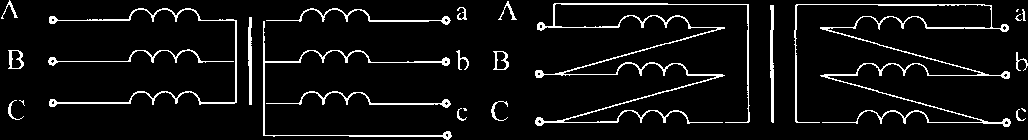                                    а)                                                            б)Обмотка, расположенная слева от магнитопровода является первичной, справа - вторичной, при обозначении схемы в числителе обозначена схема первичной обмотки, в знаменателе схема вторичной.Пример: /Yn, т.е. первичная обмотка соединена «треугольником», вторичная - «звездой», а индекс n означает наличие нулевого провода во вторичной обмотке.2.Определить:2.1.Номинальные значения фазных напряжений.В зависимости от схем соединения первичной и вторичной обмоток фазные напряжения определяются по формулам (2) и (3).2.2.Линейный и фазный коэффициенты трансформации.Определяются, соответственно, по формулам (4) и (5).2.3.Линейные и фазные токи первичной и вторичной цепей.Линейные токи первичной и вторичной обмоток определяются из формулы (1). Фазные токи зависят от схемы включения обмоток. Если схема «звезда», то Iл = Iф, если «треугольник», то Iл =3 Iф.2.4.Активные сопротивления одной фазы первичной (R1) и вторичной (R2) обмоток. Считают, что в опыте короткого замыкания мощность потерь распределяется поровну между первичной и вторичной цепями.Формулу (7), учитывая условие равномерного распределения мощности между обмотками, можно записать следующим образом:Рк/2 = 3× R1 = 3×R2Отсюда рассчитываются сопротивления каждой фазы:R1= Рк /(2×З);	R2 = Рк /(2×З); 2.5.Ток холостого хода I1o и коэффициент мощности cos трансформатора в режиме холостого хода по формулам (8) и (9).2.6.Коэффициент мощности трансформатора cos в опыте короткого замыкания по формуле (10);2.7.КПД трансформатора при заданных значениях cos2 и β.по формуле (11)2.8.Максимально возможный КПД трансформатора при заданном cos2 по формулам (12) и (11).3.Построить внешнюю характеристику трансформатора для заданного cos2 и определить напряжение U2 для заданного β.Внешняя характеристика трансформатора - это зависимость U2 = f (I2).Считают, что внешняя характеристика трансформатора практически прямая линия, поэтому для ее построения достаточно рассчитать две точки:а)холостой ход;в)при заданном β;Точка холостого хода: данному режиму соответствуют следующие параметры: U2 = U2o, I2 = 0.При заданном β:I2 = I2 x β; U2 = U20 x (l - U2); U2 =U2% / 100%;ΔU2%=β×(Uа%×соsφ2+ Uр%×sin φ2), если нагрузка активно-индуктивная, то угол φ2 > 0 и sinφ2>0. Если нагрузка активно-емкостная, то угол φ2 < 0 и sinφ2 < 0.Ua% = uК× cos φK, Up% = uК× sin φKВ результате имеем следующую характеристику: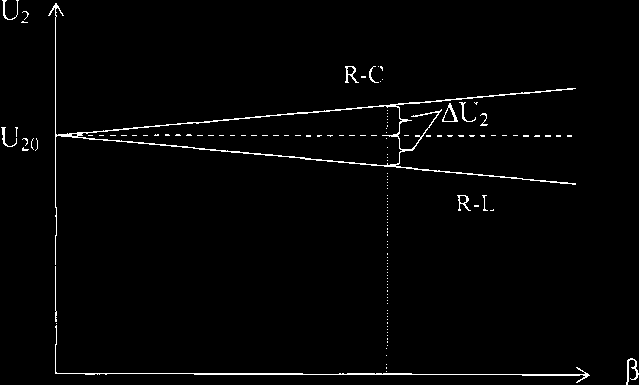 Задача 2.Расшифровать  условное обозначение    асинхронного  двигателяВ настоящее время промышленность выпускает асинхронные двигатели серии 4А мощностью от 0,06 до 400 кВт . Обозначение  типа   двигателя   расшифровывается   так:   А — асинхронный;   4 — номер  серии;   X — алюминиевая   оболочка   и   чугунные   щиты   (отсутствие буквы X означает, что корпус полностью выполнен из чугуна); В — двигатель встроен в оборудование;  Н — исполнение защищенное 1Р23;  для  закрытых  двигателей  исполнения   1Р44  буквы  Н  нет;  Р — двигатель с повышенным пусковым моментом; С — сельскохозяйственного   назначения;   цифра   после   буквенного   обозначения   показывает высоту оси вращения в мм; буквы S, М, L после цифр дают установочные размеры по длине корпуса  (S - самая короткая станина; М- промежуточная; L - самая длинная); цифра после установочного размера - ЧИсло полюсов; У — климатическое исполнение (для умеренного климата);  последняя  цифра  показывает  категорию  размещения   (1 -для  работы  на открытом  воздухе,  3 - для  закрытых  неотапливаемых помещений). В   обозначении   типов  двухскоростных  двигателей   после установленного  размера  указывают  через  дробь  оба   числа   полюсов, например 4А160М8/4УЗ.  Здесь 8 и 4  означают, что обмотки  статора могут переключаться так, что в двигателе образуются 8 и 4  полюса. Пример.  Расшифровать  условное обозначение    двигателя АР180М4УЗ. Это двигатель четвертой серии, асинхронный, с повышенным  пусковым  моментом,  корпус полностью чугунный   (нет буквы X), высота оси вращения 180 мм; размеры корпуса по длине М (промежуточный), четырехполюсный для умеренного климата, третья категория размещения.Теоретическая часть задания.Вариант 1.Объяснить устройство автотрансформатора с переменным коэффициентом трансформации.Вариант 2.Какие группы соединений обмоток предусмотрены ГОСТом?Вариант 3.Какие виды потерь имеют место в асинхронном двигателе?Вариант 4.Что такое фазировка трансформатора и как она выполняется?Вариант 5.Объясните конструкцию короткозамкнутого и фазового роторов. Вариант 6.Перечислите способы регулирования частоты вращения асинхронных двигателей и дайте им сравнительную оценку.Вариант 7.В чем состоит явление реакции якоря?Вариант 8.Что такое синхронизирующая способность синхронной машины и какими параметрами она оценивается?Вариант 9.Каковы достоинства и недостатки синхронных двигателей по сравнению   с асинхронными?Вариант 10Какие способы возбуждения применяют в машинах постоянного тока?Рекомендуемая литератураКацман М.М. Электрические машины: учебник для студ. образоват. учреждений сред. проф. образования / М.М. Кацман. – 12-е изд., стер. – М.: Издательский центр «Академия», 2017. – 496 с.Кацман М.М. Лабораторные работы по электрическим машинам и электрическому приводу: учеб. пособие для студ. учреждений сред. проф. образования / М.М.Кацман. — 8-е изд., стер. — М.: Издательский центр «Академия», 2017. — 2017 с.Дополнительные источники:3. Вольдек А.И., Попов В.В. Электрические машины. Введение в электромеханику. Машины постоянного тока и трансформаторы: Учебник для вузов. – Спб.: Пиьтер, 2008. – 320 с. 4. Шишмарев В.Ю. Автоматика: Учебник для сред. проф. образования / Владимир Юрьевич Шишмарев. – М.: Издательский центр «Академия», 2005. – 288 с.Шишмарев В.Ю. Автоматизация технологических процессов: учеб. пособие для сту. сред. проф. образования / В.Ю. Шишмарев – 2-е изд., стер. – М.: Издательский центр «Академия», 2006. – 352 с.Келим Ю.М. Типовые элементы систем автоматического управления. Учебное пособие для студентов учреждений среднего профессионального образования. – М.: ФОРУМ: ИНФРА-М, 2002. – 384 с.Бородин И.Ф., Судник Ю.А. Автоматизация технологических процессов. – М.: КолосС, 2004. – 344 с.    Интернет-ресурсЫ:http://elmech.mpei.ac.ru/em/http://www.edu.ru/http://www.elteg.ru/http://www.elecat.info/Ванюшин М. Мультимедийный курс «В мир электричества как в первый раз». 2009  http://www.eltray.com.Клиначёв Н.В. Учебно-методический комплекс «Электрические цепи постоянного тока». 1999-2008. http://model.exponenta.ru/electro/0022.htmЗаданныепараметрыЗаданныепараметры12345678910SH, кВА10203050407580654525U1H , кВ6,36,31010106,33510106,3U2o, кВ0,230,40,40,230,40,230,690,40,230,4Ро, Вт100150300450350500580450250120Рк, Вт4505501350155015003000270023001400800uК %, 555,55,5665,56,555,5Дополнительные1234567890β0,50,60,750,80,550,90,70,40,550,65Cosφ20,70,70,850,710,780,90,750,720,80,74I10, %76,55,589,57,53,544,55ХарактернагрузкиR-LR-CR-LR-CR-LR-LR-CR-CR-LR-CСоединениеобмотокY/YnД/АY/AA/Yny/ynД/АY/Aa/ynY/YnA/A№ вариантаТип двигателя14А10052У324А180S4/2У334А112М2СУ344А160S4/2У354А80А4У364А90L4У374А100S4У384А160S8/4У394А112М4СУ1104А132М4СУ1